الأعداد الكلية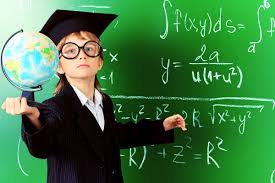 تعتبر العمليات الحسابية من أكثر الأشياء التي تقوم عليها التعاملات والمعاملات بين الناس بشكل عام يمكن أن تدخل أيضًا في العلوم، وليس رياضيات فقط، ولكن الأرقام والعمليات الحسابية تدخل في الفيزياء والكيمياء وعلم الإنسان والأرقام بشكل عام من واحد إلى تسعةوتعتبر مجموعة الأعداد الطبيعية هي عبارة عن مجموعة تبدأ من الواحد إلى ما لا نهاية، ولكن يشترط أن تكون تلك الأعداد الصحيحة فقط.أما بالنسبة إلى الأعداد الصحيحة فهي تحتوي على كل الأرقام الصحيحة دون استثناء، حيث يمكن أن تبدأ من السالب إلى مالا نهاية، وتشمل كل الأعداد الصحيحة السالبة ثم الصفر وأيضًا تشمل الأعداد الصحيحة الموجبة، وهذا يجعل الأعداد الطبيعية والأعداد الكلية جزء من مجموعة الأعداد الصحيحة.أما بالنسبة لمجموعة الأعداد النسبية فهي عبارة عن أعداد صحيحة ولكن في صورة بسط ومقام في نفس الوقت، أما الأعداد الحقيقية بها مجموعات لذلك فهي تحتوي على الكسور وهذا بجانب الأعداد الجذرية والأعداد الحقيقية لا نهائية مثل الخط المستقيم الذي ليس له بداية وليس له نهاية. الأعداد الحقيقية هي أعداد ليست خيالية، وهذا يجعلها تستخدم في قياس الكمية، والأشياء المتنوعة ويمكن التعبير عن تلك الأعداد من خلال الكسر العشري.